На сайте Единой информационной системы http://zakupki.gov.ru/ во вкладке «Планирование» необходимо выбрать строку «Планы-графики закупок 44-ФЗ и Планы закупок 223-ФЗ».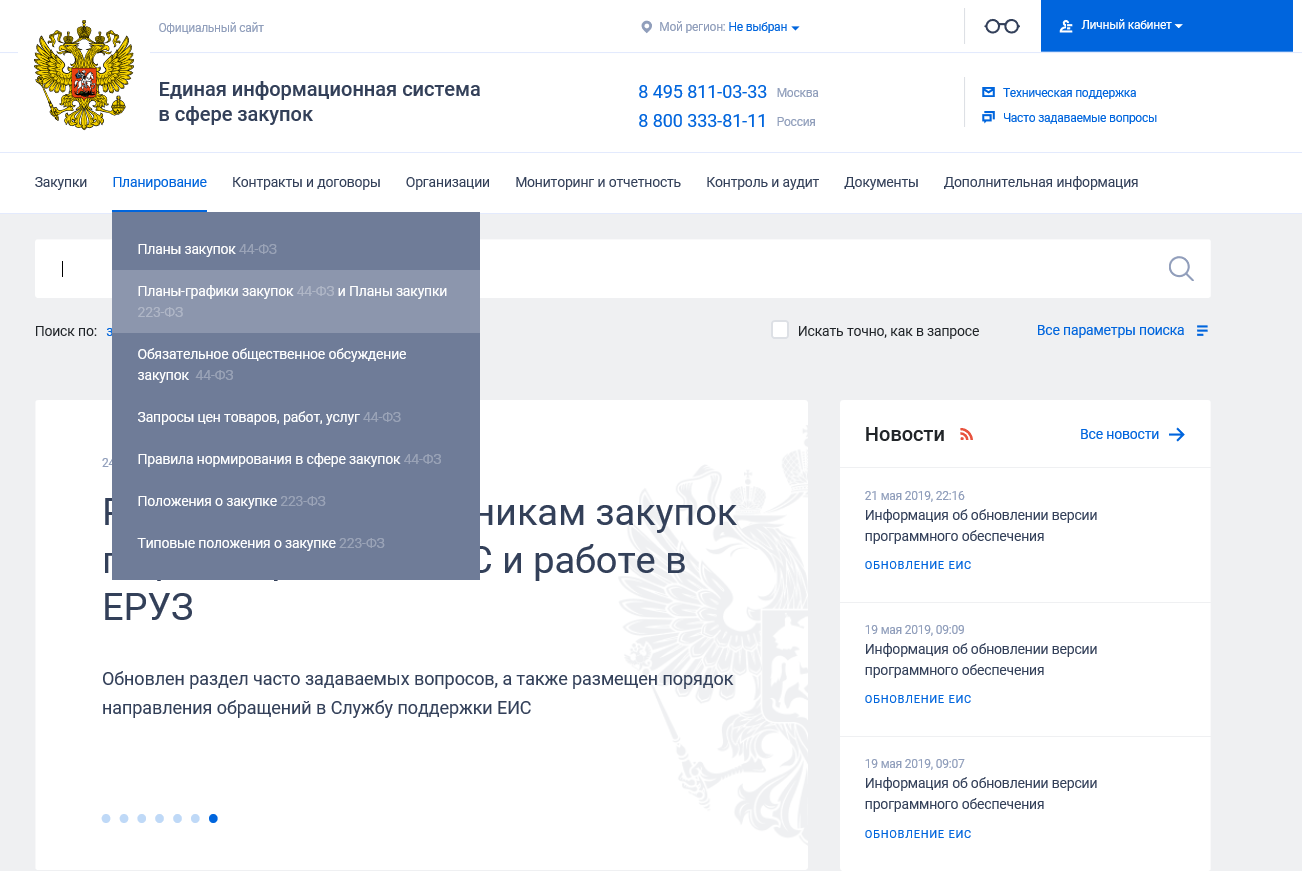 Далее в поисковой строке необходимо набрать «ООО «Газпром энергохолдинг» и нажать кнопку поиска.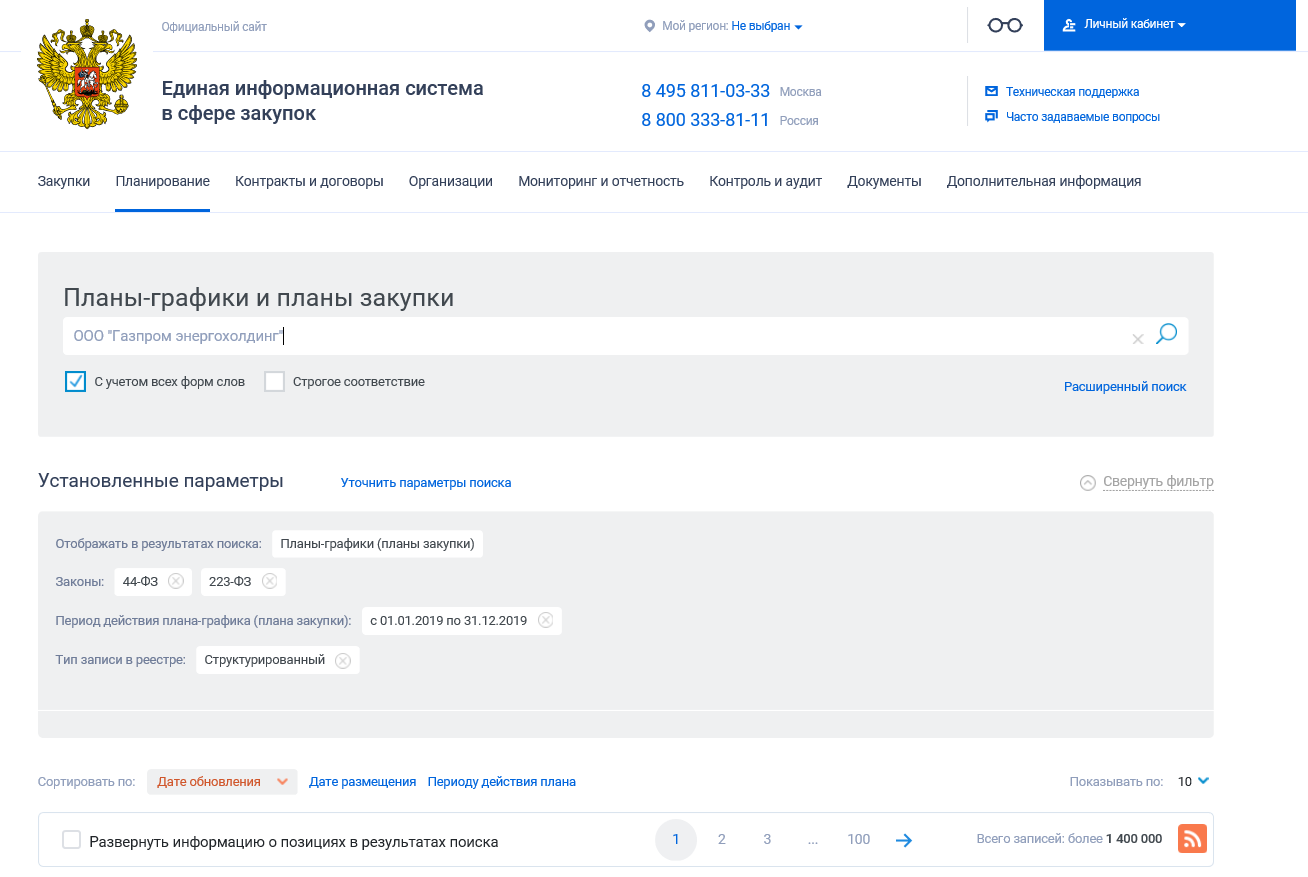 Далее в открывшемся списке выбрать План закупок ООО «Газпром энергохолдинг» за текущий год и нажать кнопку «Сведения».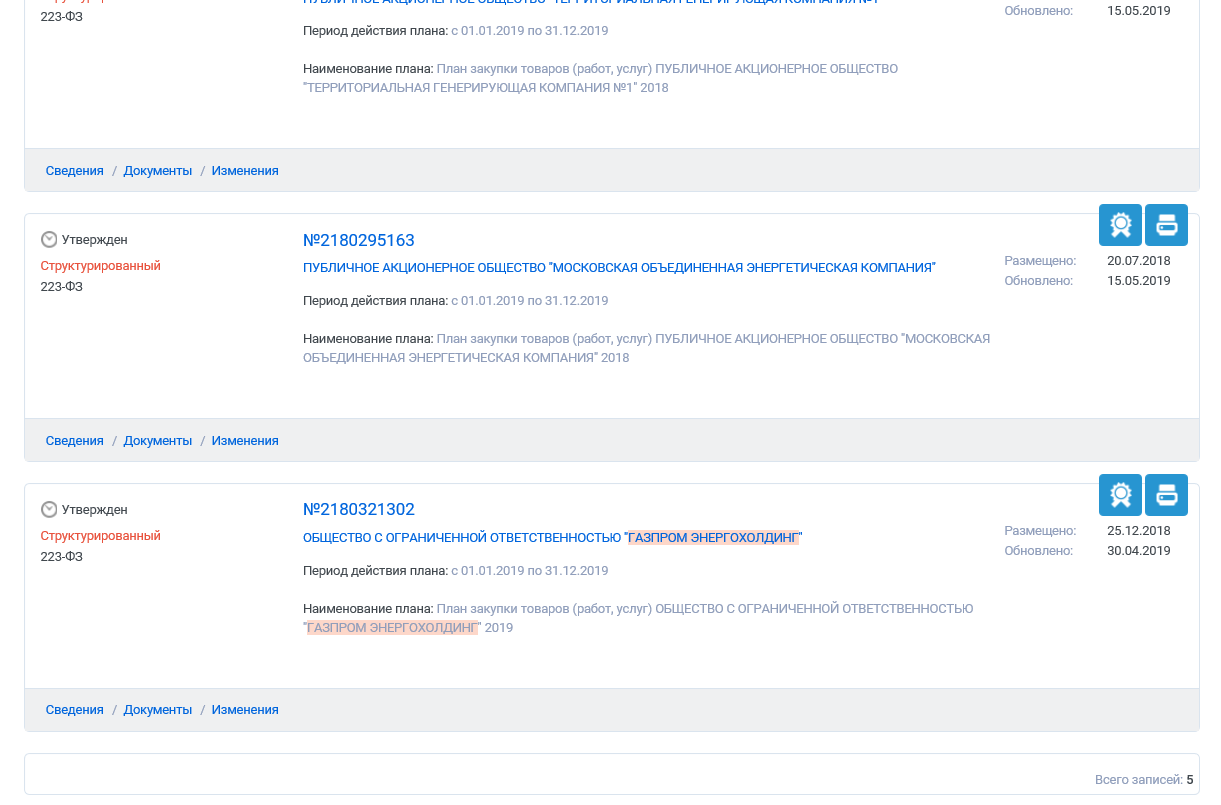 Далее на открывшейся странице для просмотра закупок необходимо нажать на вкладку «Позиции Плана закупок».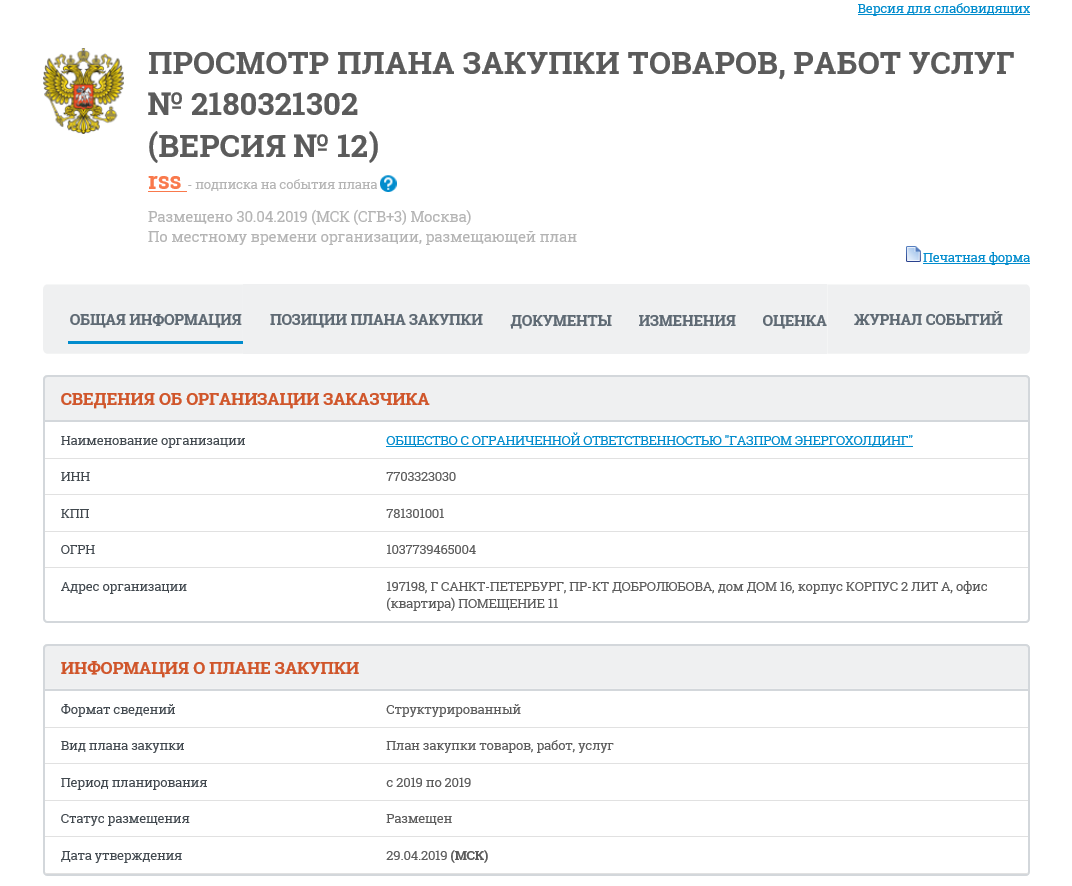 Далее на открывшейся странице можно посмотреть все позиции Плана закупок либо воспользоваться функционалом для поиска конкретной закупочной процедуры.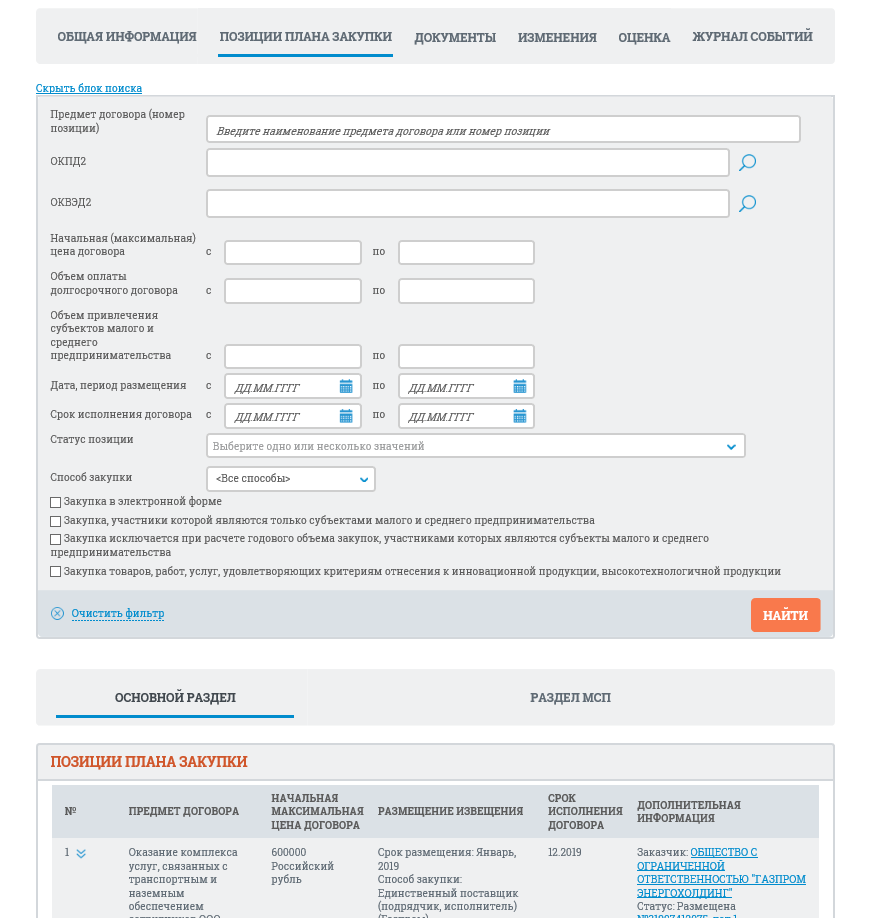 